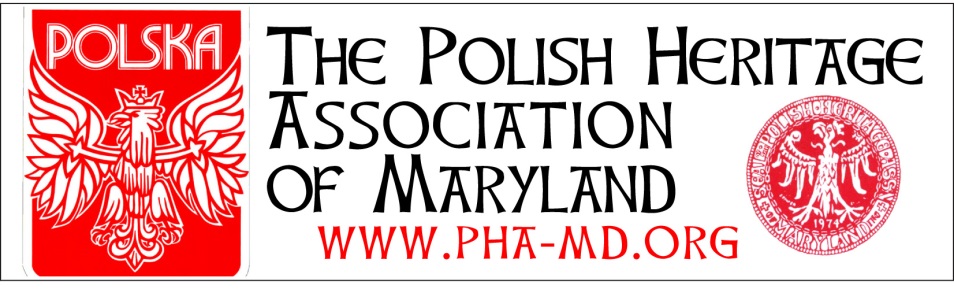 MEMBERSHIP RENEWAL FORM FOR YEAR 2020Yes!  I’d like to be a member of the Polish Heritage Association of Maryland.I would like to join/renew as an Individual for $30.00I would like to join/renew as a Couple for $60.00I would like to join/renew as a Full-time Student for $20.00I would like to join/renew as a Family for $75.00	In addition to my PHA membership, I want to support PHA by donating $_____________________Please make checks payable to the Polish Heritage Association of MD      	I wish to sponsor a PHA scholarship.  Please contact me.Name: __________________________________________________________________________________________________________Address: _______________________________________________________________________________________________________City: ___________________________________________	State: _________________	Zip: _____________________________Phone Number: ______________________________	Email: _____________________________________________________Please make your check payable to: Polish Heritage Association of Maryland, Inc.Mail to: 	PHA Membership, P.O. Box 12190, Baltimore, MD  21281